Муниципальный этап Всероссийской олимпиады школьников по химии 2016—2017 rr.9 класс Продолжительность — 5 часов Максимальный   балл  -    59 баллЗадание 1.Для борьбы с гололедом на дорогах используются соли, понижающие температуру замерзания воды. Часто применяется 20%-ный  (по  массе) раствор хлорида натрия. Дворник должен заполнить этим раствором бак объемом 12000 литров. На дне бака осталось 450 литров 20%-ного раствора. Дворник, не проводя никаких вычислений, засыпал в бак 3390 кг твердой соли. Примем растворимость хлорида натрия в 100 г воды равной 35,7 г, плотность воды 1,00 г/смЗ и плотность 20%-ного раствора  хлорида  натрия 1,15 г/смЗ.Сколько литров воды нужно залить в бак, чтобы получить а) насыщенный раствор; 6) 20% раствор?На сколько литров полученный объем 20%-ного раствора превысит объем бака?Каким было бы процентное содержание хлорида натрия по массе в растворе, если бы бак полностью заполнили водой? (примите плотность полученного раствора равной 1,20 г/см З)Задание 2.Рассмотрим следующие степени окисления элементов: азот (+5),  кремний (+4), хром (+2), cepa (+6), таллий (+1), кальций (+2).Напишите формулу оксида с такой степенью окисления для каждого элемента.Какие оксиды из вопроса 1 реагируют с водой? Напишите уравнения реакций и расставьте коэффициенты.Какой из этих оксидов легко разлагается при нагревании? Напишите уравнение реакции.Какова степень окисления калия в КОз?Задание 3.Распространенная пищевая добавка E503  является  смесью  двух соединений А и В, имеющих одинаковый качественный, но различный количественный состав. Более подробные  данные по составам А и В приведены в таблице.Определите молекулярные  формулы А и В. Ответ  подтвердите  расчетами.Дайте названия соединениям  А и В.И А, и В разлагаются при нагревании с образованием веществ С, D и Е (реакции 1 и 2). В промышленности газ С получают по реакции простых веществ F и G в присутствии катализатора (реакция 3). При горении газ С образует соединение D и простое вещество F (реакция 4). В присутствии катализатора С окисляется кислородом с образованием газообразного оксида Н (46,7% азота) и вещества D (реакция 5). Оксид Н легко окисляется кислородом до оксида I (реакция 6), который в реакции с D дает кислоту Ј и оксид Н (реакция 7). Плотность газа Е в 2,58 раза  больше,  чем  плотность  газа С.Определите соединения C—J.Напишите уравнения реакций 1—7.Задание 4 — тест.В тетради нужно указать только номер вопроса  и  одну  букву правильного варианта ответа. Объяснений писать не нужно. На каждый вопрос верен только один вариант ответа, если вы укажете два разных варианта, получите 0 баллов.При смешении водных растворов каких веществ образуется  осадок?гидроксида калия и хлорида барияхлорида кальция и карбоната аммонияфосфата натрия и сульфида калиянитрата серебра и фторида натрияКакая из приведенных  связей имеет ионный характер?i) связь Li—N в LiзN2) связь N—O в HNOзз) связь N—N в Nз4) связь N—Cl в NClзКакая из этих реакций не может протекать?i)  2Cli + 2HcO = 4HCl + OrClc + HcO = HCl + HClOCli + 2HcO = Из + Or + 2HCl3Cli + ЗНсО = 5HCl + HClOзЧему равна молярность раствора КОН, если в 594 мл содержится 25 г гидроксида калия?1) 0,0421 М2) 0,0149 М3) 0,265 М4) 0,750 МУдельная теплоемкость ртути равна 0,139 Дж/г град. На сколько градусов уменьшилась температура образца ртути массой 232 г, если он отдал окружающей  среде 2,967-10' Дж теплоты?1) 2,2°C2) 9,2°C3) 4,3°С4) 0,18°CСтандартная энтальпия образования какого вещества не равна нулю при 25°C?Cli  °**Al (твердый)з  oн •°*4) С (графит)Какому	типу	химических	элементов	соответствует	конфигурация валентных электронов ns' np5?щелочноземельные металлыпереходные металлыгалогеныхалькогеныЧему равна масса одного атома фосфора?1) 5,143 10  ' 3 г2) 6,634 10 ' 3 г3) 1,94 10"  г4) 124 а.е.м.Одной из стадий получения азотной кислоты является окисление аммиака согласно следующей реакции:4NHз(г) + 5O2(г) ——› 4NO(r) + 6HcO(г)Какая масса аммиака должна вступить в реакцию для получения 75 г воды? 1) 106 г2) 50,0 г3) 47,2 г4) 70,8 гКакой из ионов соответствует следующим данным: 29 протонов, 34 нейтрона и 27 электронов?1) 64Ѕе'2) )4Cu"3) 6) Cu"4) 64Eu'Какое из приведенных  выражений справедливо для изохорного процесса?AT = 0АР = 0AQ = 0AV = 0Курская магнитная аномалия представляет собой богатое месторождениенеодимаоксидов железакарбоната магниякриптонитаВ   какой   из   следующих   реакций окислитель  одновременно	является восстановителем?Clз + 2Вг = 2Cl  + ВгзMg + 2НзО — Mg(OH)з + ИзClc + HcO = HCl + HClOS + Oi = SOiКакой из этих атомов не имеет неподеленных  электронных пар?В в BClзО в НЛОN в NHзFР в РНзЧто произойдет, если давление газа увеличить в два раза, а температуру уменьшить с 150°C до 5°C?Объем газа увеличится вдвоеОбъем газа уменьшится примерно  до 1/3 от начальногоОбъем газа увеличится  примерно в три разаОбъем газа уменьшится вдвоеЗадание 5.Константин Кадышев нашел на свалке 6 банок с реактивами. Этикетки от банок отклеились и лежали отдельно, на них было написано: натрий сернокислый техн, цинк сернокислый чда, барий хлористый ч, натрий фосфорнокислый хч, калий сернистый  хч, калий цианистый осч.Чтобы определить содержимое банок, Константин перенес небольшое количество каждого из веществ в отдельную пробирку, пронумеровал их, растворил все вещества в воде и попарно смешивал полученные растворы в чистых пробирках. Наблюдавшиеся  при этом явления сведены в таблицу.белый	белыйосадок	осадокбелый осадокбелый осадок белый осадокбелый	белый		белый осадок	осадок	осадок,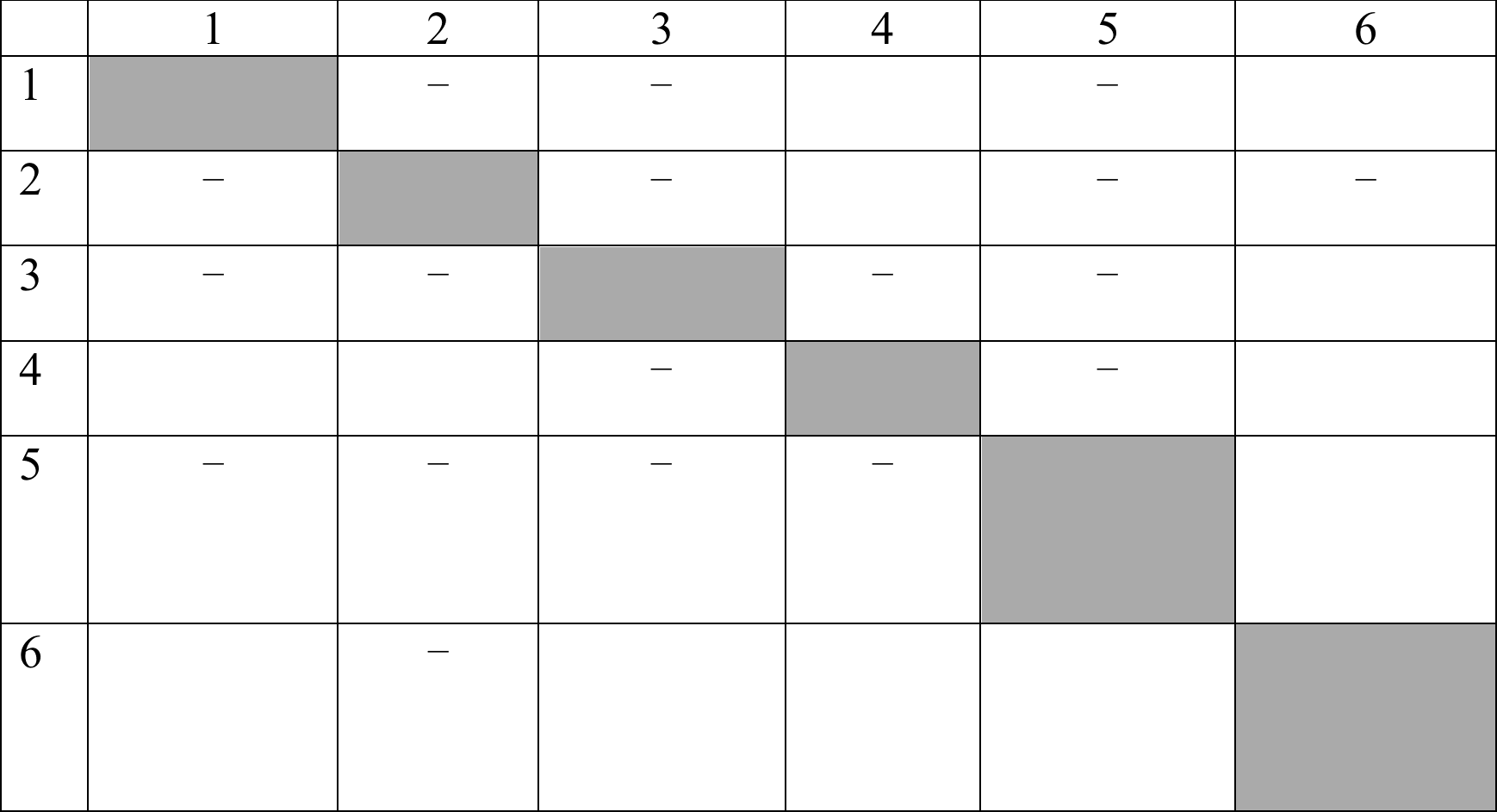 растворим в избытке 5белый осадокбелый осадок белый осадок белый осадок, растворим в избытке 5Запишите формулы всех реактивов.Определите, какому номеру соответствует  каждое из веществ.Запишите полные или сокращенные ионные уравнения всех реакций, протекавших  при смешении растворов.Расшифруйте сокращения на этикетках реактивов. Какой из реактивов имеет самую высокую, а какой самую низкую категорию  чистоты?СоединениеNСОНА17,7%15,2%60,7%6,4%В29,2%12,5%50,0%8,4%